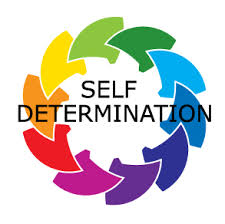 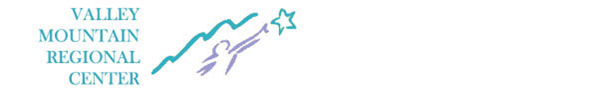 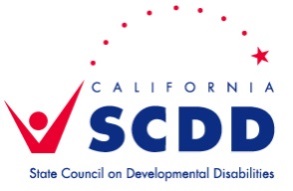 Self Determination Advisory Committee (SDAC)June 30, 20153pm-4pmValley Mountain Regional CenterAGENDAIntroductions- allPower Point Training- Paul & DenaSelf-Determination-What it is, how it works, roles, and related issuesRole of the Self-Determination Advisory CommitteesStatewide SDACDDS SD WorkgroupSDAC DynamicsMiscellaneous issues such as parliamentary procedure, meeting schedule, etc.Possible issues for the SDACs to initially tackleAnticipated challengesQuestions/Comments- allNext Meeting- Tuesday, September 29, 2015 at VMRC Stockton Office- 3pm-4pm